Fiche d’identité du livreTitre : ____________________________________________________________________________Auteur : __________________________________________________________________________Illustrateur : _______________________________________________________________________Editeur : __________________________________________________________________________Collection : ________________________________________________________________________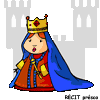 Quel est le type de livre que tu viens de lire ? (roman, nouvelle, pièce de théâtre, bande dessinée, poésie) et à quel genre appartient-il ? (aventure, policier, historique, sentimental, science-fiction…) ……………………………………………………………………………………………………………………………………………………………………………………………………………………………………………………………………………………………………………………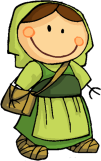 Je raconte le début de l’histoire en deux ou trois phrases :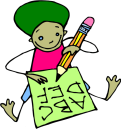 ………………………………………………………………………………………………………………………………………………………………………………………………………………………………………………………………………………………………………………………………………………………………………………………………………………………………………………………………………………………………………………………………………………………………………………………………………………………………………………………………………………………………………………………………………………………………………………………………………………………………………………………………………………………………………………………………………………………………Je raconte mon moment préféré :…………………………………………………………………………………………………………………………………………………………………………………………………………………………………………………………………………………………………………………………………………………………………………………………………………………………………………………………………………………………………………………………………………………………………………………………………………………………………………Je raconte ce que je n’ai pas aimé :…………………………………………………………………………………………………………………………………………………………………………………………………………………………………………………………………………………………………………………………………………………………………………………………………………………………………………………………………………………………………………………………………………………………………………………………………………………………………………